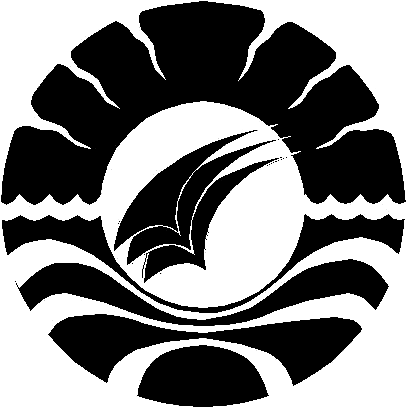 SKRIPSIPENINGKATAN KEMAMPUAN MEMBACA PERMULAAN MELALUI MEDIA ABJAD MAGNETIK PADA MURID DISLEKSIA KELAS DASAR III DI SD INPRES PANNAMPU I MAKASSARHARNIWATIJURUSAN PENDIDIKAN LUAR BIASAFAKULTAS ILMU PENDIDIKANUNIVERSITAS NEGERI MAKASSAR2015